Kalender met verzamel- en vertrekuren
KAAG U13-U14 seizoen 2017-2018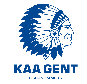 DatumWedstrijdWedstrijdKleedkamerVertrek OCOpstapplaatsReistijd19-08-201710:00K.AA.GENT AK.SC.LOKEREN O.VL. A 08.45h26-08-201710:30R.SC.ANDERLECHT AK.AA.GENT A08.15hGroot-Bijgaarden1u29-08-201710:00K.AA.GENT AOUD-HEVERLEE LEUVEN A08.45h02-09-201710:30SV.ZULTE WAREGEM AK.AA.GENT A08.30h0u4509-09-201710:00K.AA.GENT ACLUB BRUGGE KV. A08.45h16-09-201710:00K.AA.GENT AK.VC.WESTERLO A08.45h23-09-201710:30SP.DU PAYS DE CHARLEROI AK.AA.GENT A07.15hGroot-Bijgaarden2u30-09-201710:00K.AA.GENT AYELLOW-RED KV.MECHELEN A08.45h07-10-201710:00K.ST.-TRUIDENSE VV. AK.AA.GENT A07.00hGroot-Bijgaarden1u4514-10-201710:00K.AA.GENT AR.STANDARD DE LIÈGE A08.45h21-10-201711:00K.RC.GENK AK.AA.GENT A07.45hGroot-Bijgaarden2u28-10-201710:30K.SC.LOKEREN O.VL. AK.AA.GENT A08.30h0u4504-11-201710:00K.AA.GENT AR.SC.ANDERLECHT A08.45h11-11-201710:00OUD-HEVERLEE LEUVEN AK.AA.GENT A07.30hGroot-Bijgaarden1u1518-11-201710:00K.AA.GENT ASV.ZULTE WAREGEM A08.45h25-11-201710:00CLUB BRUGGE KV. AK.AA.GENT A08.00h0u4502-12-201711:30K.VC.WESTERLO AK.AA.GENT A08.45hKruibeke1u3013-01-201810:00K.AA.GENT ASP.DU PAYS DE CHARLEROI A08.45h20-01-201811:30YELLOW-RED KV.MECHELEN AK.AA.GENT A09.00hGroot-Bijgaarden1u1527-01-201810:00K.AA.GENT AK.ST.-TRUIDENSE VV. A08.45h03-02-201810:30R.STANDARD DE LIÈGE AK.AA.GENT A07.15hGroot-Bijgaarden2u10-02-201810:00K.AA.GENT AK.RC.GENK A08.45h